ГОСУДАРСТВЕННОЕ БЮДЖЕТНОЕ ПРОФЕССИОНАЛЬНОЕ ОБРАЗОВАТЕЛЬНОЕ УЧРЕЖДЕНИЕ 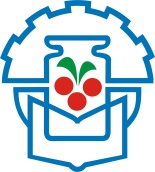 КРАСНОДАРСКОГО КРАЯ«АРМАВИРСКИЙ МЕХАНИКО-ТЕХНОЛОГИЧЕСКИЙ ТЕХНИКУМ»осуществляет обучение по программам подготовки квалифицированных рабочих, служащих и специалистов среднего звена по очной и заочной формам обучения  на базе основного общего, среднего общего и начального профессионального образования по следующим профессиям:по следующим специальностям:Адрес техникума: 352900, Краснодарский край, г. Армавир, ул. Ленина, 103.Телефоны: зам. директора  3-28-09,   приемная комиссия  3-90-36.Факс:	(86137)  3-25-14. Электронный адрес: armavir-mtt@mail.ru Сайт: www.a-mtt.ruНаименование профессииПолучаемая квалификацияОчная  форма обученияОчная  форма обученияЗаочная форма обученияЗаочная форма обученияНаименование профессииПолучаемая квалификацияс образо-ваниемСрок обученияс образо-ваниемСрок обучения18.01.33 Лаборант по контролю качества сырья, реактивов, промежуточных продуктов, готовой продукции, отходов производства (по отраслям)лаборант микробиолог-лаборант химико-бактериологического анализа-пробоотборщик9 кл.2 г.10 мес.Наименование специальностиПолучаемая квалификацияОчная  форма обученияОчная  форма обученияЗаочная форма обученияЗаочная форма обученияНаименование специальностиПолучаемая квалификацияс образо-ваниемСрок обученияс образо-ваниемСрок обучения09.02.01 Компьютерные системы и комплексытехник по компьютерным системам9 кл.3 г.10 мес.15.02.01  Монтаж и техническая  эксплуатация промышленного оборудования (по отраслям)техник-механик9 кл.3 г.10 мес.11 кл.3 г.10 мес.15.02.05  Техническая эксплуатация оборудования в торговле и общественном питаниитехник-механик9 кл.3 г.10 мес.19.02.03  Технология хлеба, кондитерских и   макаронных изделийтехник-технолог9 кл.3 г.10 мес.11 кл.3 г.10 мес.19.02.06  Технология консервов и пищеконцентратовтехник-технолог9 кл.3 г.10 мес.19.02.08  Технология мяса и мясных продуктовтехник-технолог9 кл.3 г.10 мес.11 кл.3 г.10 мес.19.02.09  Технология жиров и жирозаменителейтехник-технолог9 кл.3 г.10 мес.19.02.10  Технология продукции общественного питаниятехник-технолог9 кл.3 г.10 мес.11 кл.3 г.10 мес.38.02.01  Экономика и бухгалтерский учет  (по отраслям)бухгалтер9 кл2 г. 10мес.9 кл 4 г. 4 мес.38.02.03  Операционная деятельность в логистикеоперационный логист9 кл.2 г. 10мес.11 кл.3 г.10 мес.38.02.04  Коммерция (по отраслям)менеджер по продажам9 кл.2 г.10 мес.38.02.04  Коммерция (по отраслям)менеджер по продажам9 кл.2 г.10 мес.38.02.05  Товароведение и экспертиза качества потребительских товаровтоваровед-эксперт9 кл.2 г.10 мес.11 кл.3 г.10 мес.38.02.06 Финансыфинансист11 кл.1 г.10 мес.43.02.01  Организация обслуживания в общественном питаниименеджер9 кл.3 г.10 мес.43.02.10  Туризмспециалист по туризму9 кл.2 г.10 мес.43.02.14  Гостиничное делоспециалист по гостеприимству9 кл.2 г.10 мес.46.02.01  Документационное обеспечение управления и архивоведениеспециалист по документационному обеспечению управления, архивист9 кл.2 г.10 мес.